УТВЕРЖДАЮ Директор МКУК «МЦБС» городского округа Сокольский 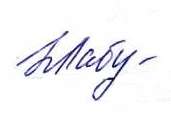 Нижегородской области _________ Н.Н. Лабутина«18» апреля 2022 годаПлан работы МКУК «МЦБС» на май 2022 года№ п/пНаименование мероприятияДата проведенияОтветственный за организацию и исполнениеМесто проведения1«Как хорошо на свете без войны» -час памяти. 6+03.05.2022Манохина И.Н.ЦРДБЦРДБ https://bibliosokol.ru/https://ok.ru/sokolskayabibliotekahttps://vk.com/mkuk_mcbshttps://vk.com/club1959468632«Это звонкое слово «ПОБЕДА!» -районный поэтический десант. 12+04. - 13.05.2022Комиссарова Е. Г.ЦРБим. А.С.ПушкинаШколы районаhttps://bibliosokol.ru/https://ok.ru/sokolskayabibliotekahttps://vk.com/public1916643003 «Читаем книги о войне» - видео дайджест. 12+06.05.2022Большаков Е.А.ЦРБим. А.С.Пушкинаhttps://bibliosokol.ru/https://ok.ru/sokolskayabibliotekahttps://vk.com/public1916643004«И я пришла. Меня зовут Победа!» - литературно-музыкальная композиция. 12+6.05.2022Масарова И.А.ЦРБим. А.С.ПушкинаЦРБhttps://bibliosokol.ru/https://ok.ru/sokolskayabibliotekahttps://vk.com/public1916643005«Герои сокольской земли» - патриотический час о героях Советского Союза. 12+06.05.2022Максимова О.А.ЦРДБЦРДБ https://bibliosokol.ru/https://ok.ru/sokolskayabibliotekahttps://vk.com/mkuk_mcbshttps://vk.com/club1959468636     «Семья и Закон» -тематическая подборка. 12+10.05.2022Зимина Г.И.ЦРБим. А.С.ПушкинаЦРБhttps://bibliosokol.ru/https://ok.ru/sokolskayabibliotekahttps://vk.com/public1916643007«Ты раскрой нам объятья, природа…» -видео прогулка(по заповедным тропамСокольского района). 6+12.05.2022Комиссарова Е. Г.ЦРБим. А.С.ПушкинаСТИСПhttps://bibliosokol.ru/https://ok.ru/sokolskayabibliotekahttps://vk.com/public1916643008«Семья – любви неиссякаемый родник» - литературно-музыкальная композиция (в рамках Международного дня семьи). 6+15.05.2022Беляева Н.Ю.ЦРБим. А.С.ПушкинаЦРБhttps://bibliosokol.ru/https://ok.ru/sokolskayabibliotekahttps://vk.com/public1916643009«Коррупция и методы борьбы с ней» - час социально-правовой информации. 16+18.05.2022Зимина Г.И.ЦРБим. А.С.ПушкинаСТИСПhttps://bibliosokol.ru/https://ok.ru/sokolskayabibliotekahttps://vk.com/public19166430010«Как трудно в 41-м умирать,не зная ничего про 45-й: Война глазами нижегородских писателей-фронтовиков» - краеведческий альманах. 12+19.05.2022Комиссарова Е. Г.ЦРБим. А.С.Пушкинаhttps://bibliosokol.ru/https://ok.ru/sokolskayabibliotekahttps://vk.com/public19166430011«Скажи телефону доверия «Да!» - проблемный разговор. 12+24.05.2022Демичева А.А.ЦРДБЦРДБ https://bibliosokol.ru/https://ok.ru/sokolskayabibliotekahttps://vk.com/mkuk_mcbshttps://vk.com/club19594686312«Резная сказка» - тематическая заметка (из цикла «Многообразие русских народных промыслов»). 6+25.05.2022Масарова И.А.ЦРБим. А.С.Пушкинаhttps://bibliosokol.ru/https://ok.ru/sokolskayabibliotekahttps://vk.com/public19166430013«Дело всей её жизни: Н. Д. Комовская» - онлайн статья(из цикла о выдающихся собирателях фольклораНижегородской области). 12+26.05.2022Комиссарова Е. Г.ЦРБим. А.С.Пушкинаhttps://bibliosokol.ru/https://ok.ru/sokolskayabibliotekahttps://vk.com/public19166430014«Библиотека и читатель.Лицом к лицу» - День открытых дверей (в рамках Всероссийского дня библиотек). 12+27.05.2022Беляева Н.Ю.ЦРБим. А.С.ПушкинаЦРБhttps://bibliosokol.ru/https://ok.ru/sokolskayabibliotekahttps://vk.com/public19166430015«Наркомания – путь в бездну» -профилактическая акция. 12+27.05.2022Зимина Г.И.ЦРБим. А.С.ПушкинаЦРБhttps://bibliosokol.ru/https://ok.ru/sokolskayabibliotekahttps://vk.com/public19166430016 «Бросить курить – легко» - онлайн тренинг. 12+31.05.2022Большаков Е.А.ЦРБим. А.С.Пушкинаhttps://bibliosokol.ru/https://ok.ru/sokolskayabibliotekahttps://vk.com/public19166430017«Тайна едкого дыма» -информационная игра-беседа (к Всемирному дню без табака). 12+31.05.2022Беляева Н.Ю.ЦРБим. А.С.ПушкинаСТИСПhttps://bibliosokol.ru/https://ok.ru/sokolskayabibliotekahttps://vk.com/public19166430018«В книжной памяти –мгновения войны» -выставка просмотр. 6+В течение месяцаМанохина И.Н.ЦРДБЦРДБ https://bibliosokol.ru/https://ok.ru/sokolskayabibliotekahttps://vk.com/mkuk_mcbshttps://vk.com/club19594686319«Без права вернуться» -столик психологической информации. 12+В течение месяцаМаксимова О.А.ЦРДБЦРДБ https://bibliosokol.ru/https://ok.ru/sokolskayabibliotekahttps://vk.com/mkuk_mcbshttps://vk.com/club195946863